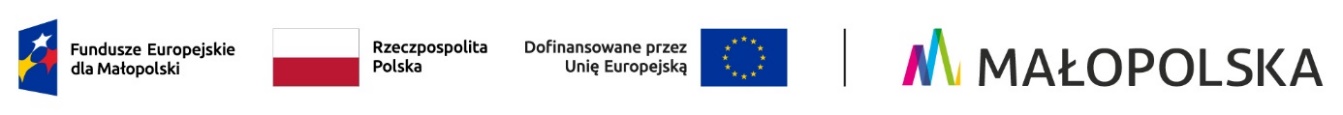 OŚWIADCZENIE UCZESTNIKA PROJEKTUW związku z przystąpieniem do projektu pn. ,,Aktywizacja zawodowa bezrobotnych powiatu miechowskiego FEM (II) ” nr FEMP.06.01-IP.0121/24-00 oświadczam, że przyjmuję do wiadomości, iż:administratorem moich danych osobowych, przetwarzanych w ramach projektu jest Powiatowy Urząd Pracy w Miechowie , adres do korespondencji: ul. Henryka Sienkiewicza 27, 32-200 Miechów; administratorem moich danych osobowych w ramach programu Fundusze Europejskie dla Małopolski 2021-2027  jest Instytucja Pośrednicząca - Wojewódzki Urząd Pracy w Krakowie, adres do korespondencji: Plac na Stawach 1, 30-107 Kraków.Nie narusza to praw i nie wyłącza obowiązków innych administratorów moich danych osobowych w rozumieniu art. 88 Ustawy z dnia 28 kwietnia 2022 r. o zasadach realizacji zadań finansowanych ze środków europejskich w perspektywie finansowej 2021–2027 tj. Instytucji Zarządzającej – Zarząd Województwa Małopolskiego, ministra właściwego do spraw rozwoju regionalnego;przetwarzanie moich danych osobowych jest zgodne z prawem i spełnia warunki, o których mowa w art. 6 ust. 1 lit. c) oraz art. 9 ust. 2 lit. g) Rozporządzenia Parlamentu Europejskiego i Rady (UE) 2016/679 – dane osobowe są niezbędne dla realizacji programu Fundusze Europejskie dla Małopolski 2021-2027 na podstawie: ustawy z dnia 28 kwietnia 2022 r. o zasadach realizacji zadań finansowanych ze środków europejskich w perspektywie finansowej 2021-2027, rozporządzenia Parlamentu Europejskiego i Rady (UE) 2021/1060 z dnia 24 czerwca 2021 r. ustanawiające wspólne przepisy dotyczące Europejskiego Funduszu Rozwoju Regionalnego, Europejskiego Funduszu Społecznego Plus, Funduszu Spójności, Funduszu na rzecz Sprawiedliwej Transformacji i Europejskiego Funduszu Morskiego, Rybackiego i Akwakultury, a także przepisy finansowe na potrzeby tych funduszy oraz na potrzeby Funduszu Azylu, Migracji i Integracji, Funduszu Bezpieczeństwa Wewnętrznego i Instrumentu Wsparcia Finansowego na rzecz Zarządzania Granicami i Polityki Wizowej.rozporządzenia Parlamentu Europejskiego i Rady (UE) 2021/1057 z dnia 24 czerwca 2021 r. ustanawiające Europejski Fundusz Społeczny Plus (EFS+) oraz uchylające rozporządzenie (UE) nr 1296/2013.moje dane osobowe będą przetwarzane wyłącznie w celu realizacji projektu, w szczególności do celów monitorowania, sprawozdawczości, komunikacji, publikacji, ewaluacji, zarządzania finansowego, weryfikacji i audytów oraz w stosownych przypadkach, do celów określania kwalifikowalności uczestników, a także w celach archiwalnych i statystycznych. W przypadku badań ewaluacyjnych zleconych przez Instytucję Zarządzającą – Zarząd Województwa Małopolskiego, Instytucję Pośredniczącą – Wojewódzki Urząd Pracy w Krakowie lub innego podmiotu, który zawarł porozumienie z Instytucją Zarządzającą lub Instytucją Pośredniczącą na realizację ewaluacji, Beneficjent udostępni moje dane, w tym danych teleadresowe;moje dane osobowe będą przechowywane do momentu zakończenia realizacji projektu i jego rozliczenia oraz do momentu zamknięcia i rozliczenia programu Fundusze Europejskie dla Małopolski 2021-2027 oraz zakończenia okresu trwałości dla projektu i okresu archiwizacyjnego w zależności od tego, która z tych dat nastąpi później;podanie danych ma charakter dobrowolny, aczkolwiek jest wymogiem ustawowym a konsekwencją odmowy ich podania jest brak możliwości udzielenia wsparcia w ramach projektu;posiadam prawo dostępu do treści swoich danych oraz prawo ich: sprostowania, ograniczenia przetwarzania, zgodnie z art. 15, 16 i 18 RODO;mam prawo do wniesienia skargi do Prezesa Urzędu Ochrony Danych Osobowych, gdy uznam, iż przetwarzanie moich danych osobowych narusza przepisy RODO;moje dane osobowe mogą zostać ujawnione innym podmiotom upoważnionym na podstawie przepisów prawa oraz mogą być również powierzone podmiotom przetwarzającym, np. w związku z realizacją umów w zakresie usług IT;moje dane osobowe nie będą przetwarzane w sposób zautomatyzowany, w tym również profilowane;mogę skontaktować się z Inspektorem Ochrony Danych:- działającym u Beneficjenta,  wysyłając wiadomość na email: iod@synergiaconsulting.pl lub pisemnie na adres: ul. Henryka Sienkiewicza 27, 32-200 Miechów.działającym w ramach Instytucji Pośredniczącej, wysyłając wiadomość na email: ochronadanych@wup-krakow.pl lub pisemnie na adres: Wojewódzki Urząd Pracy w Krakowie, Plac Na Stawach 1, 30-107 Kraków;w ciągu 4 tygodni po zakończeniu udziału w projekcie udostępnię dane dot. mojego statusu na rynku pracy oraz informacje nt. udziału w kształceniu lub szkoleniu oraz uzyskania kwalifikacji lub nabycia kompetencji.Miechów, ..........		..............................................................................MIEJSCOWOŚĆ I DATA		CZYTELNY PODPIS UCZESTNIKA PROJEKTU